Рассмотрено и принято 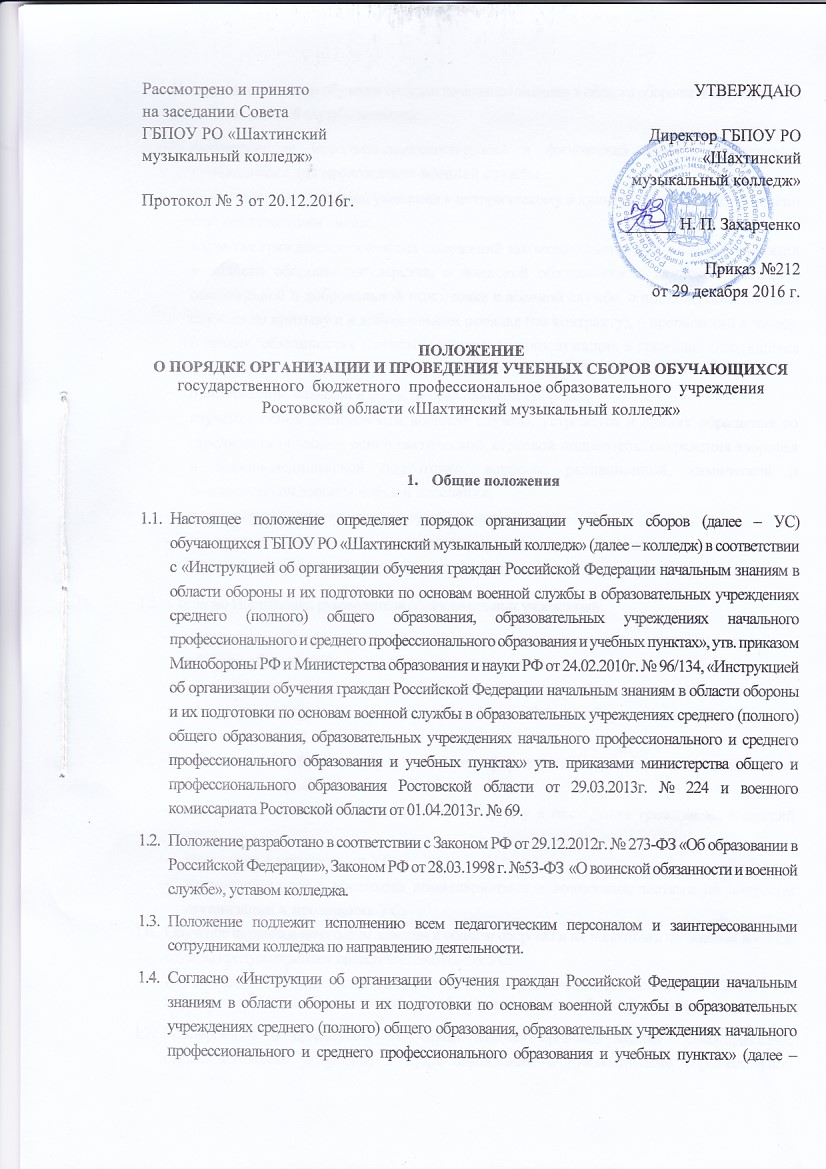 на заседании Совета ГБПОУ РО «Шахтинскиймузыкальный колледж»Протокол № 3 от 20.12.2016г.УТВЕРЖДАЮДиректор ГБПОУ РО«Шахтинскиймузыкальный колледж»______ Н. П. ЗахарченкоПриказ №212                            от 29 декабря 2016 г.ПОЛОЖЕНИЕ О ПОРЯДКЕ ОРГАНИЗАЦИИ И ПРОВЕДЕНИЯ УЧЕБНЫХ СБОРОВ ОБУЧАЮЩИХСЯ государственного  бюджетного  профессиональное образовательного  учреждения Ростовской области «Шахтинский музыкальный колледж»Общие положенияНастоящее положение определяет порядок организации учебных сборов (далее – УС) обучающихся ГБПОУ РО «Шахтинский музыкальный колледж» (далее – колледж) в соответствии с «Инструкцией об организации обучения граждан Российской Федерации начальным знаниям в области обороны и их подготовки по основам военной службы в образовательных учреждениях среднего (полного) общего образования, образовательных учреждениях начального профессионального и среднего профессионального образования и учебных пунктах», утв. приказом Минобороны РФ и Министерства образования и науки РФ от 24.02.2010г. № 96/134, «Инструкцией об организации обучения граждан Российской Федерации начальным знаниям в области обороны и их подготовки по основам военной службы в образовательных учреждениях среднего (полного) общего образования, образовательных учреждениях начального профессионального и среднего профессионального образования и учебных пунктах» утв. приказами министерства общего и профессионального образования Ростовской области от 29.03.2013г. № 224 и военного комиссариата Ростовской области от 01.04.2013г. № 69. Положение разработано в соответствии с Законом РФ от 29.12.2012г. № 273-ФЗ «Об образовании в Российской Федерации», Законом РФ от 28.03.1998 г. №53-ФЗ  «О воинской обязанности и военной службе», уставом колледжа.Положение подлежит исполнению всем педагогическим персоналом и заинтересованными сотрудниками колледжа по направлению деятельности.Согласно «Инструкции об организации обучения граждан Российской Федерации начальным знаниям в области обороны и их подготовки по основам военной службы в образовательных учреждениях среднего (полного) общего образования, образовательных учреждениях начального профессионального и среднего профессионального образования и учебных пунктах» (далее – Инструкции) задачами обучения граждан начальным знаниям в области обороны и их подготовки по основам военной службы являются:формирование морально-психологических и физических качеств гражданина, необходимых для прохождения военной службы;воспитание патриотизма, уважения к историческому и культурному прошлому России и ее вооруженным силам;изучение гражданами основных положений законодательства Российской Федерации в области обороны государства, о воинской обязанности и воинском учете, об обязательной и добровольной подготовке к военной службе, о прохождении военной службы по призыву и в добровольном порядке (по контракту), о пребывании в запасе, о правах, обязанностях и ответственности военнослужащих и граждан, находящихся в запасе;приобретение навыков в области гражданской обороны;изучение основ безопасности военной службы, устройства и правил обращения со стрелковым оружием, основ тактической, строевой подготовок, сохранения здоровья и военно-медицинской подготовки, вопросов радиационной, химической и биологической защиты войск и населения;практическое закрепление полученных знаний в ходе УС;проведение военно-профессиональной ориентации на овладение военно-учетными специальностями и выбор профессии офицера.Согласно Инструкции, руководители образовательных учреждений:организуют обучение граждан в образовательном учреждении начальным знаниям в области обороны и их подготовку по основам военной службы;обеспечивают материально-техническое оснащение образовательного учреждения для обучения граждан начальным знаниям в области обороны и их подготовки по основам военной службы;организуют работу в образовательном учреждении по военно-патриотическому воспитанию граждан;оказывают содействие военному комиссариату в постановке граждан на воинский учет;участвуют в организации УС;взаимодействуют с военными комиссариатами и воинскими частями по вопросам организации и проведения УС.Обучение студентов начальным знаниям в области обороны и их подготовка по основам военной службы предусматривают проведение ежегодных УС.К участию в УС привлекаются все студенты, обучающиеся в колледже на  2-х и 3-их курсах, за исключением имеющих освобождение от занятий по состоянию здоровья.Планирование и организация УС осуществляются органами местного самоуправления, осуществляющими управление в сфере образования, и руководителями образовательных учреждений (начальниками учебных пунктов) совместно с военными комиссарами и командирами соединений (воинских частей), на базе которых проводятся УС.Продолжительность УС - 5 дней (35 учебных часов). В ходе сборов изучаются: размещение и быт военнослужащих, организация караульной и внутренней служб, элементы строевой, огневой, тактической, физической и военно-медицинской подготовок, а также вопросы радиационной, химической и биологической защиты войск. В процессе УС проводятся мероприятия по военно-профессиональной ориентации.Учебные сборы проводятся на базе соединений и воинских частей Вооруженных Сил Российской Федерации, других войск, воинских формирований и органов. Директор колледжа и педагогический работник колледжа, осуществляющий обучение граждан начальным знаниям в области обороны и их подготовку по основам военной службы, совместно с представителем военного комиссариата заблаговременно согласовывают с соединением (воинской частью):время и порядок проведения занятий;количество студентов, привлекаемых к проведению УС;пункты размещения обучаемых в районе проведения сборов;маршруты безопасного движения их к местам занятий;требования к безопасности на занятиях и другие вопросы.Обучение студентов колледжа начальным знаниям в области обороны и их подготовка по основам военной службы осуществляются в соответствии с федеральными государственными образовательными стандартами в рамках дисциплины «Безопасность жизнедеятельности».Подготовка педагогических работников, осуществляющих обучение студентов начальным знаниям в области обороны и их подготовку по основам военной службы, проводится колледжем совместно с военным комиссариатом.Ежегодно министр общего и профессионального образования Ростовской области и военный комиссар Ростовской области издают приказ «О проведении учебных сборов с обучающимися образовательных учреждений Ростовской области в текущем году». На основании этого приказа в колледже издается приказ директора, которым назначается руководитель УС из числа специально обученных основам военной службы преподавателей колледжа. Порядок организации и проведения учебных сборовНа основании ежегодного приказа министерства общего и профессионального образования Ростовской области и военного комиссариата РО в колледже издается приказ о проведении учебных военных сборов.Приказом назначается руководитель УС, определяется место и форма их проведения, устанавливаются ответственные и сроки предоставления списков и справок о состоянии здоровья лиц, подлежащих прохождению сборов.На основании приказа директора колледжа руководитель УС разрабатывает Учебно-тематический план проведения учебных сборов (далее – План) со студентами вторых и третьих курсов колледжа (Приложение №1).План должен предусматривать последовательность занятий по дням с обязательным включением следующих тем:тактическая подготовка;огневая подготовка;радиационная, химическая и биологическая защита;общевоинские уставы;строевая подготовка;физическая подготовка;военно-медицинская подготовка;основы безопасности военной службы;патриотическое и морально-психологическое воспитание призывника.План подписывается руководителем учебных сборов, утверждается директором колледжа и согласовывается с Военным комиссариатом Ленинского и Кировского районов.Руководитель учебных сборов копирует План в количестве, необходимом для обеспечения служб и структурных подразделений, участвующих в организации и проведении сборов.Согласно приказу заведующие отделениями предоставляют руководителю УС списки обучающихся для прохождения сборов.Руководитель УС согласовывает с сотрудником медпункта колледжа полученные списки участников УС с целью определения их пригодности к прохождению учебных сборов.Руководитель УС на основании полученных документов (списков обучающихся) формирует учебные группы.Руководитель УС подготавливает места проведения теоретических и практических учебных занятий. Перед проведением учебных сборов руководитель УС передает в отдел профессионального обучения Министерства общего и среднего профессионального образования Ростовской области Информацию по исполнению требований совместного приказа Минобразования и военного комиссариата Ростовской области о готовности ГБПОУ РО «Шахтинский музыкальный колледж» к проведению в мае –июле т. г. военных сборов.Информация должна содержать следующие сведения:о времени проведения учебных сборов;о количестве обучающихся, привлекаемых на учебные сборы;о месте проведения учебных сборов. По окончании учебных сборов ответственный за их проведение представляет в отдел профессионального образования министерства общего и профессионального образования Ростовской области аналитическую справку за подписью директора Колледжа «Об итогах проведения учебных сборов» с представлением фото-видео материалов, копий материалов, подтверждающих освещение учебных сборов в СМИ.Оценка результатов учебных сборовПо окончании учебных сборов результаты оцениваются по следующим направлениям:по тактической подготовке - выбор места для стрельбы, трассировка окопа, передвижение на поле боя перебежками и переползанием;по огневой подготовке - неполная разборка автомата Калашникова (далее – АК), знание работы частей и механизмов, подготовка к стрельбе, меры безопасности, выполнение начального упражнения стрельбы из АК (третье упражнение из малокалиберной винтовки), первое упражнение по метанию ручной гранаты;по строевой подготовке - строевая стойка, повороты на месте и в движении, строевой шаг, воинское приветствие на месте и в движении, строй отделения, взвода;по радиационной, химической и биологической защите - приемы и способы радиационной, химической и биологической защиты; преодоление участка местности, зараженного радиоактивными (отравляющими) веществами; действия солдата по сигналам оповещения и вспышке ядерного взрыва; выполнение нормативов одевания средств индивидуальной защиты;по медицинской подготовке - остановка кровотечения, наложение повязки на раны верхних и нижних конечностей;по физической подготовке - в объеме требований, предъявляемых к новому пополнению воинских частей и к кандидатам, поступающим в военно-учебные заведения.Индивидуальная оценка каждого студента складывается из оценок, полученных за выполнение каждого норматива:"отлично", если не менее 50 процентов нормативов выполнено на "отлично", остальные - на "хорошо";"хорошо", если не менее 50 процентов нормативов выполнено на "отлично" и "хорошо", остальные - не ниже "удовлетворительно";"удовлетворительно", если не более чем по одному из нормативов получена оценка "неудовлетворительно";"неудовлетворительно", если по нормативам получены две и более оценки "неудовлетворительно".Общая оценка за учебные сборы выставляется:"отлично", если оценки, полученные по тактической и огневой подготовке - "отлично", а по строевой - не ниже "хорошо", при примерном или удовлетворительном поведении;"хорошо", если оценки, полученные по тактической и огневой подготовке - не ниже "хорошо", а по строевой - не ниже "удовлетворительно", при примерном или удовлетворительном поведении;"удовлетворительно", если не более чем по одному разделу учебной программы получена оценка "неудовлетворительно" при примерном или удовлетворительном поведении;"неудовлетворительно", если по двум и более разделам учебной программы получены оценки "неудовлетворительно".Общая оценка студентам по прохождению учебных сборов заносится в зачетную книжку студента и журнал учебных занятий с пометкой "Учебные сборы", которая учитывается при выставлении итоговой оценки за весь курс обучения в Колледже. Гражданам, уклонившимся от учебных сборов, выставляется неудовлетворительная оценка за сборы.Оценки студентам по прохождению учебных сборов выставляются в ведомостях по формам Положения СМК.П-01.Для граждан, не прошедших учебные сборы по уважительным причинам, в колледже организуются теоретическое изучение материалов учебных сборов и сдача зачетов.По окончании учебных сборов студенту выдается Свидетельство об окончании учебных сборов призывников в ВС РФ (Приложение №2).Контроль организации обучения студентов начальным знаниям в области обороны и их подготовкой по основам военной службыКонтроль организации обучения студентов начальным знаниям в области обороны и их подготовки по основам военной службы в колледже осуществляется в порядке, установленном федеральными законами, иными нормативными правовыми актами Российской Федерации.Приказом директора колледжа контроль выполнения Учебно-тематического плана возлагается на руководителя учебных сборов.Приложение 1Форма учебно-тематического плана проведения учебных сборовУЧЕБНО-ТЕМАТИЧЕСКИЙ ПЛАНпроведения учебных сборов со студентами вторых и третьих курсов ГБПОУ РО «Шахтинский музыкальный колледж»с «___» _____________20___г. по «___» _____________20___г.Примечание. Учебный процесс на учебных сборах организуется в зависимости от количества обучающихся, которые разделяются на учебные группы (взводы). Расписание занятий разрабатывается на основании учебно-тематического плана, исходя из количества учебных мест и количества учебных групп (взводов) с указанием группы (взвода), места и времени обучения и согласовывается с представителем соединения (воинской части).Приложение 2Форма свидетельства об окончании учебных сборов призывников в ВС РФСОГЛАСОВАНОВоенный комиссар города Шахты и Октябрьского районаСОГЛАСОВАНОВоенный комиссар города Шахты и Октябрьского районаСОГЛАСОВАНОВоенный комиссар города Шахты и Октябрьского районаУТВЕРЖДАЮ Директор ГБПОУ РО «Шахтинский музыкальный колледж»УТВЕРЖДАЮ Директор ГБПОУ РО «Шахтинский музыкальный колледж»УТВЕРЖДАЮ Директор ГБПОУ РО «Шахтинский музыкальный колледж»Н.П. ЗахарченкоПодписьИ. О. ФамилияПодпись«____»______________20____г.«____»______________20____г.«____»______________20____г.«____»______________20____г.«____»______________20____г.«____»______________20____г.№ п/пТема, вид занятий и содержаниеКоличество часовРуководитель занятияМесто проведенияМатериальное обеспечение123456До начала учебного сбораДо начала учебного сбораДо начала учебного сбораДо начала учебного сбораДо начала учебного сбораДо начала учебного сбора__________  (1-ый день)                                                                               дата__________  (1-ый день)                                                                               дата__________  (1-ый день)                                                                               дата__________  (1-ый день)                                                                               дата__________  (1-ый день)                                                                               дата__________  (1-ый день)                                                                               дата__________  (2-ой день)                                                                               дата __________  (2-ой день)                                                                               дата __________  (2-ой день)                                                                               дата __________  (2-ой день)                                                                               дата __________  (2-ой день)                                                                               дата __________  (2-ой день)                                                                               дата __________  (3-ий день)                                                                               дата__________  (3-ий день)                                                                               дата__________  (3-ий день)                                                                               дата__________  (3-ий день)                                                                               дата__________  (3-ий день)                                                                               дата__________  (3-ий день)                                                                               дата__________  (4-ый день)                                                                               дата__________  (4-ый день)                                                                               дата__________  (4-ый день)                                                                               дата__________  (4-ый день)                                                                               дата__________  (4-ый день)                                                                               дата__________  (4-ый день)                                                                               дата__________  (5-ый день)                                                                               дата__________  (5-ый день)                                                                               дата__________  (5-ый день)                                                                               дата__________  (5-ый день)                                                                               дата__________  (5-ый день)                                                                               дата__________  (5-ый день)                                                                               датаГосударственное  бюджетное  профессиональное образовательное  учреждение Ростовской области «Шахтинский музыкальный колледж»СВИДЕТЕЛЬСТВО об окончании учебных сборов призывников в ВС РФ________________________________Фамилия ________________________________Имя Отчество Директор колледжа ________ Н.П. Захарченко                                                           Подпись                М.П.Министерство общего и профессионального образования Ростовской областиМинистерство культуры Ростовской областиВ период с ___ по___ ___________20___г.прошел учебные сборы в объеме 35 часов и показал следующие результаты: - по тактической подготовке ____________- по огневой подготовке        ____________- по физической подготовке ____________- по медицинской подготовке ___________- по радиационной, химической и биологической защите        _____________Итоговая оценка _______________________